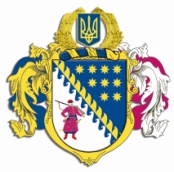 ДНІПРОПЕТРОВСЬКА ОБЛАСНА РАДАVІIІ СКЛИКАННЯПостійна комісія обласної ради з питань науки,освіти, соціальної політики та праці49004, м. Дніпро, пр. Поля, 2П Р О Т О К О Л   № 26засідання постійної комісії обласної ради27 лютого 2024 року11.00Усього членів комісії:		 7 ос.Присутні:                   		 5 ос.Відсутні:                     		 2 ос.Присутні: Коломоєць А.О., Гиренко Л.А., Пустова М.І.,  Зеєва О.В., Корнякова Т.В. Відсутні: Любоненко Ю.В., Охендовський М.В. Головував: голова постійної комісії Коломоєць А.О. У роботі комісії взяли участь:ПЕТРЕНКО Ю.Л. – виконуючий обов’язки директора департаменту соціального захисту населення Дніпропетровської обласної державної адміністрації;ГУРЖІЙ О.В. – начальник Служби у справах дітей Дніпропетровської обласної державної адміністрації;ЛЕБЕДЕВА Т.П. – начальник управління з фінансово-економічних питань – головний бухгалтер департаменту освіти і науки Дніпропетровської обласної державної адміністрації;СЕРЕДНЯ В.Г. – заступник начальника управління з питань охорони здоров’я, соціальної політики та розвитку освітньої галузі – начальник відділу розвитку освітньої галузі;ЧЕРНОВА А.С. – начальник відділу соціальної політики управління з питань охорони здоров’я, соціальної політики та розвитку освітньої галузі.Порядок денний1. Про затвердження порядку денного засідання постійної комісії обласної ради з питань науки, освіти, соціальної політики та праці.Коломоєць А.О.2. Звіт про стан виконання Комплексної програми підтримки внутрішньо переміщених осіб у Дніпропетровській області на 
2023 – 2025 роки за 2023 рік.    									    Петренко Ю.Л.3. Звіт про стан виконання Комплексної програми соціального захисту населення Дніпропетровської області на 2020 – 2024 роки за 
2023 рік.Петренко Ю.Л.4. Звіт про стан виконання Регіональної програми оздоровлення та відпочинку дітей Дніпропетровської області у 2014 – 2025 роках за 
2023 рік.Петренко Ю.Л.5. Звіт про стан виконання Регіональної цільової соціальної програми протидії торгівлі людьми в Дніпропетровській області на період до 2025 року за 2023 рік.Петренко Ю.Л.6. Звіт про стан виконання Програми соціального захисту та підтримки дітей у Дніпропетровській області на 2021 – 2025 роки за 
2023 рік.										Гуржій О.В.7. Звіт про стан виконання програми „Регіональний план реформування системи інституційного догляду та виховання дітей з одночасним розвитком послуг для дітей та сімей з дітьми в громадах Дніпропетровської області на 2020 – 2027 рокиˮ за 2023 рік.Гуржій О.В.8. Звіт про стан виконання заходів регіональної цільової соціальної  програми „Освіта Дніпропетровщини до 2024 року” за 2023 рік.        Лебедева Т.П.9. Про розгляд проєкту рішення „Про Порядок затвердження Стратегії розвитку комунального закладу професійної (професійно-технічної), фахової передвищої освіти, що належить до спільної власності територіальних громад сіл, селищ, міст Дніпропетровської області”. Коломоєць А.О.10. Про затвердження тарифів на соціальні послуги на 2024 рік.Чернова А.С.11. Про можливості впровадження курсу „Основи сім’їˮ у закладах загальної середньої освіти Дніпропетровської області у 
2024/2025 навчальному році.Коломоєць А.О.12. РізнеКоломоєць А.О.СЛУХАЛИ: 1. Про затвердження порядку денного засідання постійної комісії обласної ради з питань науки, освіти, соціальної політики та праці.Інформація: Коломойця А.О. ВИРІШИЛИ: 1.Інформацію голови постійної комісії обласної ради з питань науки, освіти, соціальної політики та праці Коломойця А.О. щодо затвердження порядку денного засідання постійної комісії обласної ради з питань науки, освіти, соціальної політики та праці взяти до уваги та затвердити порядок денний.	Результати голосування:СЛУХАЛИ: 2. Звіт про стан виконання Комплексної програми підтримки внутрішньо переміщених осіб у Дніпропетровській області на 2023 – 2025 роки за 2023 рік.Інформація: Петренка Ю.Л.ВИСТУПИЛИ: Пустова М.І., Корнякова Т.В., Гиренко Л.А., 
Коломоєць А.О.ВИРІШИЛИ:1. Звіт про стан виконання Комплексної програми підтримки внутрішньо переміщених осіб у Дніпропетровській області на 2023 – 2025 роки 
за 2023 рік взяти до відома.2. Звернутися до Дніпропетровської обласної військової адміністрації з питанням щодо заходів вжитих для соціальної підтримки та допомоги жителям, чиє житло пошкоджено або зруйновано під час обстрілів.Результати голосування:СЛУХАЛИ: 3. Звіт про стан виконання Комплексної програми соціального захисту населення Дніпропетровської області на 
2020 – 2024 роки за 2023 рік.Інформація: Петренка Ю.Л.ВИСТУПИЛИ: Корнякова Т.В., Коломоєць А.О.ВИРІШИЛИ:1.Звіт про стан виконання Комплексної програми соціального захисту населення Дніпропетровської області на 2020 – 2024 роки за 2023 рік взяти до відома.Результати голосування:СЛУХАЛИ: 4. Звіт про стан виконання Регіональної програми оздоровлення та відпочинку дітей Дніпропетровської області у 2014 – 2025 роках за 2023 рік.Інформація: Петренка Ю.Л.ВИСТУПИЛИ: Корнякова Т.В., Гиренко Л.А., Коломоєць А.О.ВИРІШИЛИ:1. Звіт про стан виконання Регіональної програми оздоровлення та відпочинку дітей Дніпропетровської області у 2014 – 2025 роках за 2023 рік взяти до відома.Результати голосування:СЛУХАЛИ: 5.	Звіт про стан виконання Регіональної цільової соціальної програми протидії торгівлі людьми в Дніпропетровській області на період до 2025 року за 2023 рік.Інформація: Петренка Ю.Л.ВИРІШИЛИ:1. Звіт про стан виконання Регіональної цільової соціальної програми протидії торгівлі людьми в Дніпропетровській області на період до 2025 року за 2023 рік взяти до відома.Результати голосування:СЛУХАЛИ: 6.	Звіт про стан виконання Програми соціального захисту та підтримки дітей у Дніпропетровській області на 2021 – 2025 роки за 2023 рік.Інформація: Гуржій О.В.ВИСТУПИЛИ: Корнякова Т.В., Коломоєць А.О.ВИРІШИЛИ:1. Звіт про стан виконання Програми соціального захисту та підтримки дітей у Дніпропетровській області на 2021 – 2025 роки за 2023 рік взяти до відома.2. Розглянути можливість проведення спільно зі Службою у справах дітей Дніпропетровської обласної державної адміністрації правового всеобучу для працівників служб у справах дітей  у громадах.Результати голосування:СЛУХАЛИ: 7.	Звіт про стан виконання програми „Регіональний план реформування системи інституційного догляду та виховання дітей з одночасним розвитком послуг для дітей та сімей з дітьми в громадах Дніпропетровської області на 2020 – 2027 рокиˮ за 2023 рік.Інформація: Гуржій О.В.ВИСТУПИЛИ: Корнякова Т.В.ВИРІШИЛИ:1. Звіт про стан виконання програми „Регіональний план реформування системи інституційного догляду та виховання дітей з одночасним розвитком послуг для дітей та сімей з дітьми в громадах Дніпропетровської області на 2020 – 2027 рокиˮ за 2023 рік взяти до відома.Результати голосування:СЛУХАЛИ: 8. Звіт про стан виконання заходів регіональної цільової соціальної  програми „Освіта Дніпропетровщини до 2024 року” за 
2023 рік.Інформація: Лебедева Т.П.ВИСТУПИЛИ: Пустова М.І., Гиренко Л.А.ВИРІШИЛИ:1. Звіт про стан виконання заходів регіональної цільової соціальної  програми „Освіта Дніпропетровщини до 2024 року” за 2023 рік взяти до відома.Результати голосування:СЛУХАЛИ: 9. Про розгляд проєкту рішення „Про Порядок затвердження Стратегії розвитку комунального закладу професійної (професійно-технічної), фахової передвищої освіти, що належить до спільної власності територіальних громад сіл, селищ, міст Дніпропетровської області”.Інформація: Коломойця А.О. ВИРІШИЛИ:1. Інформацію голови постійної комісії обласної ради з питань науки, освіти, соціальної політики та праці Коломойця А.О. взяти до відома.2. Погодити проєкт рішення „Про Порядок затвердження Стратегії розвитку комунального закладу професійної (професійно-технічної), фахової передвищої освіти, що належить до спільної власності територіальних громад сіл, селищ, міст Дніпропетровської областіˮ.3.  Рекомендувати обласній раді затвердити проєкт рішення „Про Порядок затвердження Стратегії розвитку комунального закладу професійної (професійно-технічної), фахової передвищої освіти, що належить до спільної власності територіальних громад сіл, селищ, міст Дніпропетровської областіˮ.Результати голосування:СЛУХАЛИ: 10. Про затвердження тарифів на соціальні послуги на 
2024 рік.Інформація: Чернової А.С.ВИРІШИЛИ: 1. Інформацію начальника відділу соціальної політики управління з питань охорони здоров’я, соціальної політики та розвитку освітньої галузі 
Чернової А.С. взяти до відома.2. Погодити проєкт рішення „Про затвердження тарифів на соціальні послуги на 2024 рікˮ.3. Рекомендувати обласній раді затвердити проєкт рішення „Про затвердження тарифів на соціальні послуги на 2024 рікˮ.Результати голосування:СЛУХАЛИ: 11. Про можливості впровадження курсу „Основи сім’їˮ у закладах загальної середньої освіти Дніпропетровської області 
у  2024/2025 навчальному році.Інформація: Коломойця А.О. ВИРІШИЛИ:Інформацію голови постійної комісії обласної ради з питань науки, освіти, соціальної політики та праці Коломойця А.О. щодо звернення Адріана Буковинського від 29.01.2024 взяти до відома.Рекомендувати департаменту освіти і науки ОДА поінформувати органи управління освітою сільських, селищних та міських рад про можливість впровадження курсу „Основи сім’їˮ у закладах загальної середньої освіти Дніпропетровської області у 2024/2025 навчальному році.	Результати голосування:СЛУХАЛИ: 12. Різне.Інформація: Зеєвої О.В. ВИРІШИЛИ: 1. Інформацію члена постійної комісії обласної ради з питань науки, освіти, соціальної політики та праці Зеєвої О.В. щодо ситуації, яка склалася під час реалізації молодіжної політики у Петропавлівському ліцеї №2 Петропавлівської селищної ради, взяти до відома.2. Звернутися до Дніпропетровської обласної військової адміністрації з проханням розглянути питання щодо ситуації, яка склалася під час реалізації молодіжної політики у Петропавлівському ліцеї №2 Петропавлівської селищної ради.Результати голосування:Голова комісії                                                                              А.О. КоломоєцьСекретар комісії                                                                          Т.В. Корняковаза                              5проти                   0утримались     0усього             5за                              5проти                   0утримались     0усього             5за                              5проти                   0утримались     0усього             5за                              5проти                   0утримались     0усього             5за                              5проти                   0утримались     0усього             5за                              5проти                   0утримались     0усього             5за                              5проти                   0утримались     0усього             5за                              5проти                   0утримались     0усього             5за                              5проти                   0утримались     0усього             5за                              5проти                   0утримались     0усього             5за                              5проти                   0утримались     0усього             5за                              5проти                   0утримались     0усього             5